BOARD OF ASSESSORS REGULAR MEETING AGENDADecember 11, 2023 @ 4:00 PMReview and vote to approve meeting minutes from November 13, 2023. The next regular meeting will be held on January 8, 2023.The FY24 annual report was generated and needs to be signed by the Board of Assessors. Real Estate & Personal Property:Vote to approve the commitment and warrant for FY24 actual real estate  	$9,466.906.85Vote to approve the commitment and warrant for FY24 actual personal property	$323,867.99Vote to approve the commitment and warrant for FY24 stiles water district	$137,009.73Vote to approve the commitment and warrant for FY24 water lien	$1,800.68Vote to approve the commitment and warrant for FY24 sewer liens	$5,077.32Vote to approve the commitment and warrant for FY24 Roy’s Dr. betterments principal	$13,642.08Vote to approve the commitment and warrant for FY24 Roy’s Dr. betterment interest	$818.48Vote to approve the commitment and warrant for FY24 revised tax bill	$7,211.69Vote to approve the commitment and warrant for FY23-2 supplemental bills	$TBDVote to approve the FY22 PILOT payment for MPHI or Mainstray	$17,693.16The HUD OCAF for FY24 was 6.6% for MassachusettsMotor Vehicle:Vote to approve 21 abatement applications Vote to approve November’s monthly list of abatements for 2021			$250.92Vote to approve November’s monthly list of abatements for 2023			$1,358.96Vote to approve Recommitment and Warrant 2021					$22.92Vote to approve Recommitment and Warrant 2022					$3,228.52Vote to approve Recommitment and Warrant 2023					$1,839.22Boat Excise Tax:Vote to approve 5+ abatement applications						Vote to approve November’s monthly list of boat excise abatements for FY24		$184.67Tax rate:A single tax rate of 11.44 per thousand was approved by the DORStiles tax rate was set at 3.24 per thousand and was also approved by the DOROld Business: Nothing at this timeNew Business:Anything business that may arise from this posting to the meeting.The meeting will reconvene after the executive session has been adjourned.BOARD OF ASSESSORS REGULAR MEETING AGENDADecember 11, 2023 @ 4:00 PM(Continued)EXECUTIVE SESSION:The Board needs to enter executive session G.L. c. 30A, §21 (a) purpose 7 - To comply with, or act under the authority of, any general or special law or federal grant-in-aid requirements, citing the statutory right to privacy to discuss Applications for Statutory Exemptions (Ch 59 § 60) and Chapterland applications (Chapter 61 § 1 & 2, 61A § 6 & 61B §3).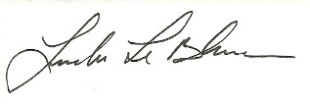 Linda LeBlanc, MAA